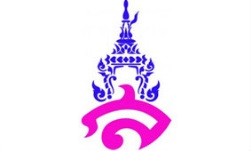 คำอธิบายรายวิชารายวิชา การพินิจวรรณคดีมรดกเฉพาะเรื่อง	รหัสวิชา ท ๓๒๒๐๓ 	 	เวลา ๔๐ ชั่วโมงชั้นมัธยมศึกษาปีที่ ๕				ภาคเรียนที่ ๑    	       		๑.๐ หน่วยกิตศึกษาความรู้เบื้องต้นเกี่ยวกับพินิจวรรณคดีมรดก ประวัติผู้แต่ง เนื้อเรื่อง วรรณศิลป์ แนวคิดและคุณค่าของวรรณคดีมรดก  พินิจวรรณคดีมรดกเรื่องมหาเวสสันดรชาดก ๔ กัณฑ์ คือ  กัณฑ์ทานกัณฑ์ กัณฑ์ชูชก กัณฑ์มหาพน กัณฑ์มัทรี นิราศเมืองแกลง นิราศภูเขาทองและสามัคคีเภทคำฉันท์ 	โดยการสังเกต ตอบคำถาม และแสดงความคิดเห็น ใช้กระบวนการสร้างความรู้ความเข้าใจ กระบวนการเขียน กระบวนการคิดสร้างสรรค์ ทักษะการคิดอย่างมีวิจารณญาณ ทักษะการแก้ปัญหา ทักษะชีวิต   และกระบวนการปฏิบัติ	เพื่อให้มีทักษะการคิดวิเคราะห์ และพินิจวรรณคดีอย่างเข้าใจ ซาบซึ้งในคุณค่าของวรรณคดีและนำแนวคิดไปประยุกต์ใช้ในชีวิตประจำวันได้ผลการเรียนรู้๑. เข้าใจหลักการพินิจวรรณคดีมรดก๒. เข้าใจเรื่องย่อ ลักษณะคำประพันธ์ ลักษณะตัวละคร แนวคิด และพินิจมหาเวสสันดรชาดกกัณฑ์ทานกัณฑ์ กัณฑ์ชูชก กัณฑ์มหาพน และกัณฑ์มัทรีได้ ๓. บอกประวัติสุนทรภู่ ลักษณะวรรณคดีนิราศได้ และเนื้อเรื่องนิราศเมืองแกลง รวมทั้งพินิจนิราศเมืองแกลงได้๔. บอกประวัติของเจดีย์ภูเขาทอง เนื้อเรื่องนิราศภูเขาทอง และพินิจนิราศภูเขาทองได้๕. บอกประวัตินายชิต บุรทัต ระเบียบแห่งฉันท์ และเนื้อเรื่องสามัคคีเภทคำฉันท์ อธิบายมูลเหตุแห่งสามัคคีเภทคำฉันท์ ลักษณะตัวละคร แนวคิด และพินิจสามัคคีเภทคำฉันท์ได้๖. นำความรู้ที่ได้จากวรรณคดีมรดกไปประยุกต์ใช้ในชีวิตประจำวันรวม  ๖ ผลการเรียนรู้โครงสร้างรายวิชา   การพินิจวรรณคดีมรดกเฉพาะเรื่องรหัส   ท ๓๒๒๐๓                                                                                       	  ชั้น   ม. ๕    ภาคเรียนที่   ๑   เวลา  ๔๐  ชั่วโมง                                                                                       	 คะแนนเต็ม  ๑๐๐  คะแนนหน่วยการ
เรียนรู้ที่ชื่อหน่วยการเรียนรู้ผลการเรียนรู้สาระสำคัญเวลา(ชั่วโมง) น้ำหนัก คะแนน๑เข้าใจวรรณคดีเข้าใจหลักการพินิจวรรณคดีมรดกความรู้เบื้องต้นเกี่ยวกับการพินิจวรรณคดีมรดก๒๕๒บารมีในเวสสันดรเข้าใจเรื่องย่อ ลักษณะคำประพันธ์ ลักษณะตัวละคร แนวคิด และพินิจมหาเวสสันดรชาดกกัณฑ์ทานกัณฑ์ กัณฑ์ชูชก กัณฑ์มหาพน และกัณฑ์มัทรีได้การพินิจมหาเวสสันดรชาดก ๔ กัณฑ์ คือ กัณฑ์ทานกัณฑ์ กัณฑ์ชูชก กัณฑ์มหาพน 
และกัณฑ์มัทรี๑๔๑๕สอบกลางภาค-เข้าใจหลักการพินิจวรรณคดีมรดกเข้าใจเรื่องย่อ ลักษณะคำประพันธ์ ลักษณะตัวละคร แนวคิด และพินิจมหาเวสสันดรชาดกกัณฑ์ทานกัณฑ์ กัณฑ์ชูชก กัณฑ์มหาพน และกัณฑ์มัทรีได้ความรู้เบื้องต้นเกี่ยวกับการพินิจวรรณคดีมรดกการพินิจมหาเวสสันดรชาดก ๔ กัณฑ์ คือ กัณฑ์ทานกัณฑ์ กัณฑ์ชูชก กัณฑ์มหาพน และกัณฑ์มัทรี๑๒๐๓สุนทรภู่ครูกวีบอกประวัติสุนทรภู่ ลักษณะวรรณคดีนิราศได้ และเนื้อเรื่องนิราศเมืองแกลง รวมทั้งพินิจนิราศเมืองแกลงได้การพินิจนิราศเมืองแกลง๖๑๐๔เจดีย์มีประวัติบอกประวัติของเจดีย์ภูเขาทอง เนื้อเรื่องนิราศภูเขาทอง และพินิจนิราศภูเขาทองได้การพินิจนิราศภูเขาทอง๖๑๐๕ร้อยรัดคำฉันท์บอกประวัตินายชิต บุรทัต ระเบียบแห่งฉันท์ และเนื้อเรื่องสามัคคีเภทคำฉันท์ อธิบายมูลเหตุแห่งสามัคคีเภทคำฉันท์ ลักษณะตัวละคร แนวคิด และพินิจสามัคคีเภทคำฉันท์ได้การพินิจสามัคคีเภทคำฉันท์๘๑๐๖วรรณคดีมีประโยชน์นำความรู้ที่ได้จากวรรณคดีมรดกไปประยุกต์ใช้ในชีวิตประจำวันนำความรู้ด้านวรรณศิลป์ สภาพสังคม และแนวคิดจากวรรณคดีไปประยุกต์ใช้๒๑๐สอบปลายภาคบอกประวัติสุนทรภู่ ลักษณะวรรณคดีนิราศได้ และเนื้อเรื่องนิราศเมืองแกลง รวมทั้งพินิจนิราศเมืองแกลงได้บอกประวัติของเจดีย์ภูเขาทอง เนื้อเรื่องนิราศภูเขาทอง และพินิจนิราศภูเขาทองได้บอกประวัตินายชิต บุรทัต ระเบียบแห่งฉันท์ และเนื้อเรื่องสามัคคีเภทคำฉันท์ อธิบายมูลเหตุ ลักษณะตัวละคร แนวคิด และพินิจสามัคคีเภทคำฉันท์ได้นำความรู้ที่ได้จากวรรณ- คดีมรดกไประยุกต์ใช้ในชีวิตประจำวันการพินิจนิราศเมืองแกลงการพินิจนิราศภูเขาทองการพินิจสามัคคีเภทคำฉันท์การนำความรู้ด้านสภาพสังคม ค่านิยม วัฒนธรรม แนวคิด ฯลฯ ที่ปรากฏในวรรณคดีมาประยุกต์ใช้๑๒๐รวมรวมรวมรวม๔๐๑๐๐